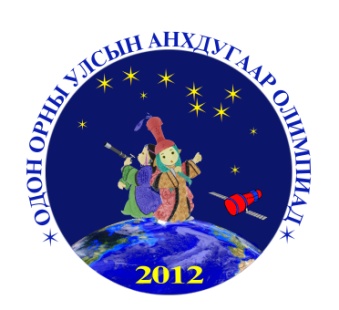 Астрономийн Улсын Анхдугаар ОлимпиадМонгол улс, Улаанбаатар хотАжиглалт туршилт, онолын бодлого2012 оны 5 дугаар сарын 12, Бямба гаригДараахь санамжийг уншина уу!Олимпиадын бодлого 2 хэсгээс бүрдэнэ. Ажиглалт туршилтын ба онолын бодлогоос бүрдэнэ.Бодлогын нэгдүгээр хэсэг дэх ажиглалт туршилтанд хамаарах хэсэгт Дэлхийн бүх улс оронд орчин цагт тохиролцож ашигладаг 88 оддын ордоос сонгож авсан зурагт дурангүй энгийн ажиглалтаар харагддаг од тэнгэрийн хэсгийг үзүүлсэн болно. Одны орд нь түүнд хамаарах одод байршлаараа өөр хоорондоо огторгуйн зэргэлдээ орон зайд байгаа бүлэг одод юм. Тухайн нэр бүхий ордод хамаарах оддыг хооронд шулуунаар холбож дүрс үүсгээд нэр өгдөг. Монголчууд ч бусад улс үндэстний адил оддын ордыг тусгай нэрээр нэрлэж заншсан ард түмэн. Иймд тухайн зураг дээр “АСУУЛТ”-ын тэмдэг тавьсан хэсэг – огторгуйн орон зай дахь буюу зургийн төв хэсэгт байгаа Ордыг мэргэжлийн астрономичдийн хэрэглэдэг монгол нэрээр нэрлэх ёстой. Хэрэв монгол нэрийг мэдэхгүй тохиолдолд Орос болон Латин гаралтай Олон Улсын Астрономийн Холбооноос өгсөн нэрээр нэрлэж болно.Онолын бодлого нь астрономийн 1 бодлого, астрофизикийн 2 бодлоготой. Бүх бодлогын бодолтыг нийтдээ 2 цагт багтаана.Ажиглалт туршилтын бодлогын хэсэгДараахь 3 зураг дээрх оддын ордын нэрийг тухайн зургийн доор бичнэ үү? (Нийтдээ 12 оноо)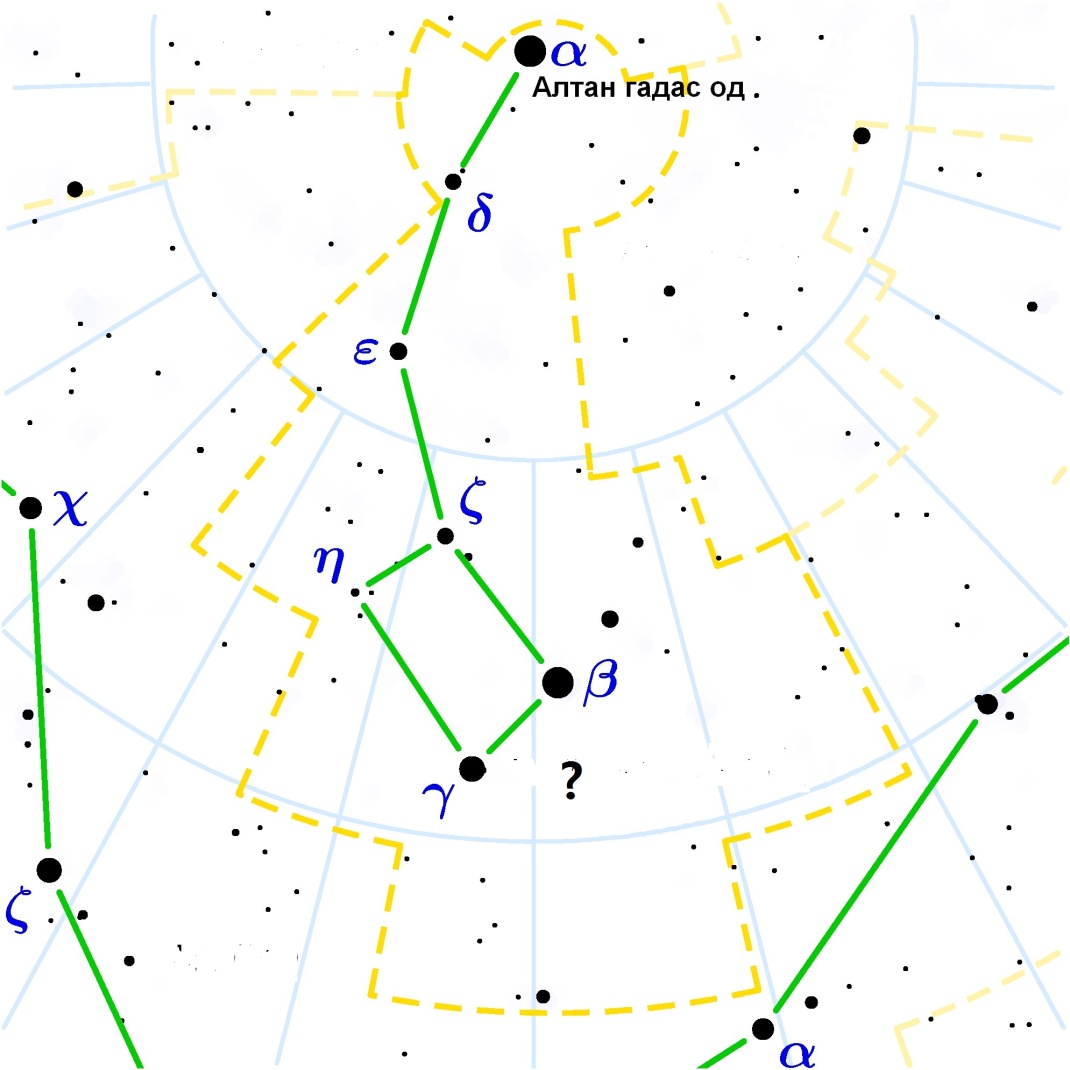 1 дүгээр зураг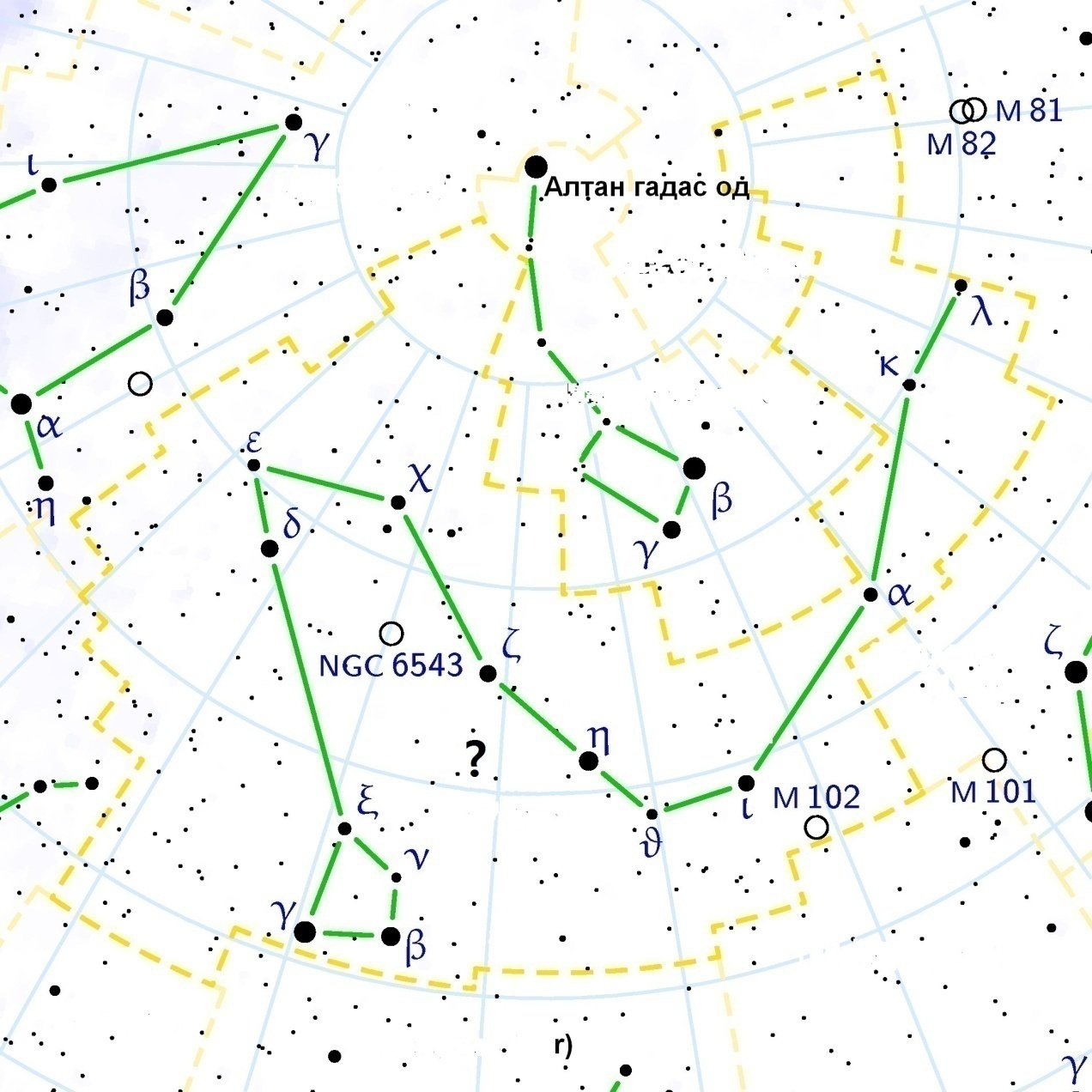 2 дугаар зураг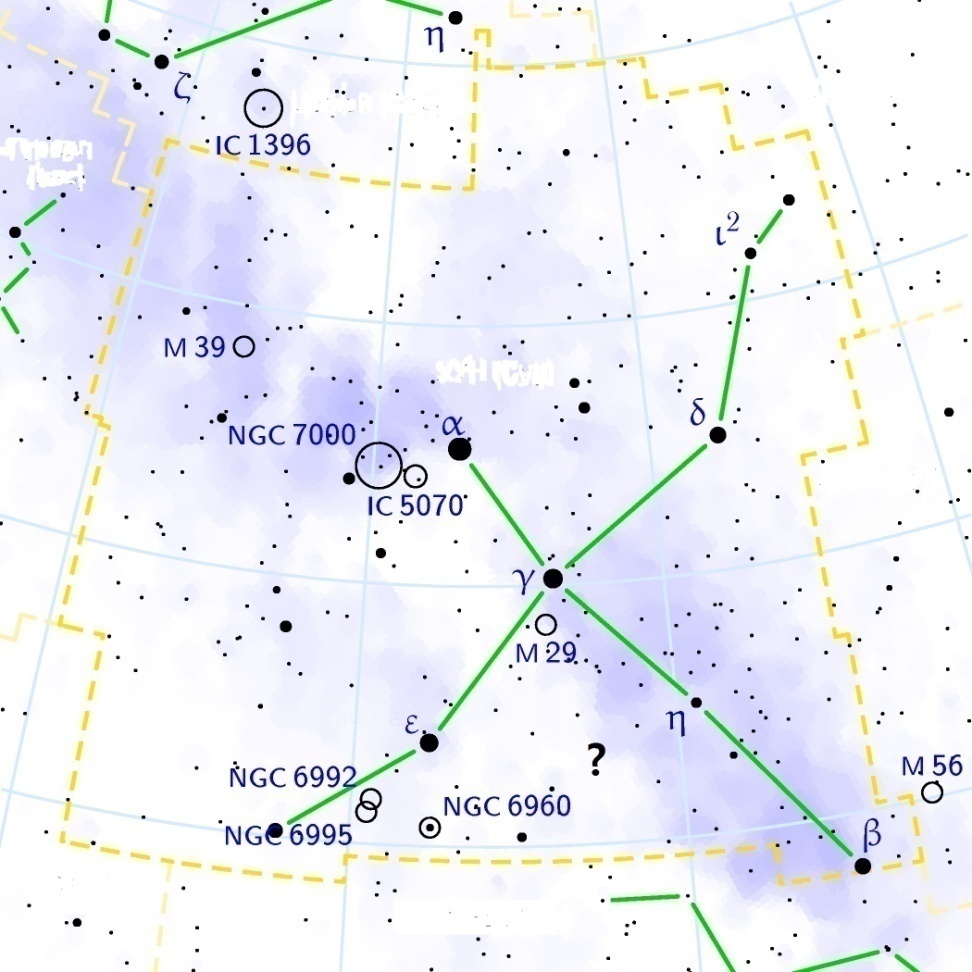 3 дугаар зурагОнолын бодлогын хэсэг2 дугаар бодлого (15 оноо)Орчин үед мэдээлэл холбооны системд геостационар тойрог замыг ашигладаг. Геостационар тойрог зам нь Дэлхийн экватор дээр оршдог  тойрог зам  бөгөөд  тэр замаар хөдөлж буй хиймэл дагуул нь Дэлхийн эргэлтийн өнцөг хурдтайгаар Дэлхийг тойрно. Иймд хиймэл дагуул үргэлж нэг чиглэлд байнга харагдана. Геостационар тойрог зам Дэлхийн гадаргуугаас ямар зайд байдаг вэ?Геостационар тойрог замын максимум цэг Улаанбаатар хотоос ямар өндөрт харагдах вэ ? Ашиглах өгөгдлүүд: Дэлхийн масс m0 = 5.97361024кг,  радиус R = 6378км, эргэлтийн хугацаа T = 23h56m4.091s , гравитацийн тогтмол G = 6.6738410-11м2с-2кг-1 , Улаанбаатар хотын өргөрөг φ = 47050’33”. Z-оройн цэг, P- Дэлхийн хойт туйл,  - хэлбийлт, h – өндөр. 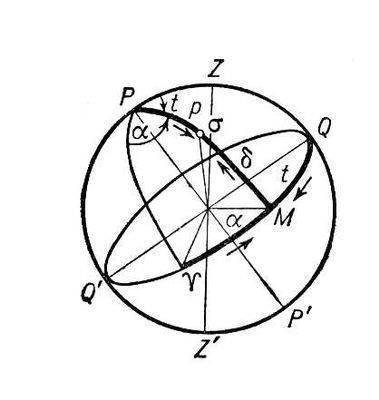 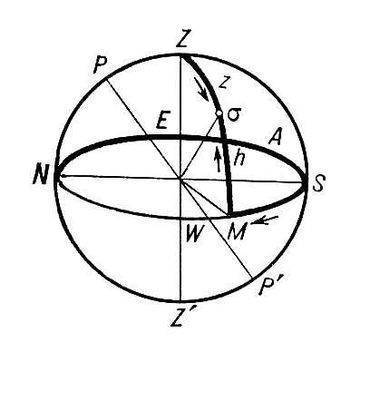 Бодолт3 дугаар бодлого (15 оноо)Сар гадаргуу дээрээ тусах Нарны цацрагийн энергийг хэсэгчлэн ойлгох ба шингээнэ. Тэргэл Сар гарах үеийн дэлхийн гадаргуугийн гэрэлтэлт Нарны цацрагийн шууд гийгүүллээр үүсэх гэрэлтэлтээс хэд дахин бага болохыг тодорхойл. Сарны гадаргуугийн шингээлтийн коэффициент , дэлхийгээс сарны харагдах өнцгөн диаметр рад., сарны гэрэлтэгдсэн гадаргуу нь гэрлийг  биет өнцгөөр жигд сарниулна гэж үз.   №ҮйлдэлОноо1Долоон бурхан, шанага долоо12Бага долоон бурхан, Бага шанага долоо23Ursa Minor, Малая медведица34Бага баавгай4Хамгийн өндөр онооХамгийн өндөр оноо4№ҮйлдэлОноо1Ямар нэгэн зэргэлдээх одны ордоор нэрлэх 12Дүрсийн хувьд төсөөтэй “Анааш” мэт одны орд гэх23Draco, Дракон34Луу4Хамгийн өндөр онооХамгийн өндөр оноо4№ҮйлдэлОноо1Ямар нэгэн зэргэлдээх одны ордоор нэрлэх 12Дүрсийн хувьд төсөөтэйгээр нь  “Шувуу” мэт нэр зохиох 23Cygnus, Лебедь34Хун4Хамгийн өндөр онооХамгийн өндөр оноо41-р арга1-р арга1-р арга№ҮйлдэлОноо1m0  масстай биеийг тойрон эргэж буй m масстай биеийн хувьд Кеплерийн 3-р хууль ёсоор521334     гэж үзвэлДэлхийн гадаргуугаас         зайтай болно.35Харагдах өндөр градусаар 3НийтНийт152-р арга2-р арга2-р арга1121324151637Дэлхийн гадаргуугаас         зайтай болно.38Харагдах өндөр градусаар3НийтНийт15№ҮйлдэлОноо1Сарны радиусыг , дэлхийгээс сар хүртэлх зайг , нарны гэрэлтүүлэлтийг Е0 гэж тус тус тэмдэглэе. Саран дээр тусах гэрлийн урсгал:						                                 ,                           22Сарны сарниулах гэрлийн урсгал:			,                     23Нэгж биет өнцгөөр сарних гэрлийн урсгал буюу сарны гэрлийн хүч:34Дэлхийг гийгүүлэх сарны гэрэлтүүлэлт:35Дэлхийгээс сарны харагдах өнцгөн диаметр  тул  5НийтНийт15